TÜRKÇE BAŞLIK TÜRKÇE BAŞLIK TÜRKÇE BAŞLIK TÜRKÇE BAŞLIK TÜRKÇE BAŞLIKÖZMakalede, çalışmada bahsedilen tüm hususları en kısa ve öz şeklinde ifade eden, kesinlikle 150-180 kelime aralığında olacak şekilde Türkçe ve İngilizce özet bulunmalıdır. Öz ve Abstract kısımları 9 punto ve tek satır aralığı ile yazılmalıdır. Makalede, çalışmada bahsedilen tüm hususları en kısa ve öz şeklinde ifade eden, kesinlikle 150-180 kelime aralığında olacak şekilde Türkçe ve İngilizce özet bulunmalıdır. Öz ve Abstract kısımları 9 punto ve tek satır aralığı ile yazılmalıdır. Makalede, çalışmada bahsedilen tüm hususları en kısa ve öz şeklinde ifade eden, kesinlikle 150-180 kelime aralığında olacak şekilde Türkçe ve İngilizce özet bulunmalıdır. Öz ve Abstract kısımları 9 punto ve tek satır aralığı ile yazılmalıdır. Makalede, çalışmada bahsedilen tüm hususları en kısa ve öz şeklinde ifade eden, kesinlikle 150-180 kelime aralığında olacak şekilde Türkçe ve İngilizce özet bulunmalıdır. Öz ve Abstract kısımları 9 punto ve tek satır aralığı ile yazılmalıdır. Makalede, çalışmada bahsedilen tüm hususları en kısa ve öz şeklinde ifade eden, kesinlikle 150-180 kelime aralığında olacak şekilde Türkçe ve İngilizce özet bulunmalıdır. Öz ve Abstract kısımları 9 punto ve tek satır aralığı ile yazılmalıdır. Anahtar Kelimeler: En az 3 (üç) en fazla 5 (beş) anahtar kelime.İNGİLİZCE BAŞLIK İNGİLİZCE BAŞLIK İNGİLİZCE BAŞLIK İNGİLİZCE BAŞLIK İNGİLİZCE BAŞLIKABSTRACTMakalede, çalışmada bahsedilen tüm hususları en kısa ve öz şeklinde ifade eden, kesinlikle 150-180 kelime aralığında olacak şekilde Türkçe ve İngilizce özet bulunmalıdır. Öz ve Abstract kısımları 9 punto ve tek satır aralığı ile yazılmalıdır. Makalede, çalışmada bahsedilen tüm hususları en kısa ve öz şeklinde ifade eden, kesinlikle 150-180 kelime aralığında olacak şekilde Türkçe ve İngilizce özet bulunmalıdır. Öz ve Abstract kısımları 9 punto ve tek satır aralığı ile yazılmalıdır. Makalede, çalışmada bahsedilen tüm hususları en kısa ve öz şeklinde ifade eden, kesinlikle 150-180 kelime aralığında olacak şekilde Türkçe ve İngilizce özet bulunmalıdır. Öz ve Abstract kısımları 9 punto ve tek satır aralığı ile yazılmalıdır. Makalede, çalışmada bahsedilen tüm hususları en kısa ve öz şeklinde ifade eden, kesinlikle 150-180 kelime aralığında olacak şekilde Türkçe ve İngilizce özet bulunmalıdır. Öz ve Abstract kısımları 9 punto ve tek satır aralığı ile yazılmalıdır. Makalede, çalışmada bahsedilen tüm hususları en kısa ve öz şeklinde ifade eden, kesinlikle 150-180 kelime aralığında olacak şekilde Türkçe ve İngilizce özet bulunmalıdır. Öz ve Abstract kısımları 9 punto ve tek satır aralığı ile yazılmalıdır.Keywords: En az 3 (üç) en fazla 5 (beş) anahtar kelime.GirişYazarlar, ulusal ve uluslararası geçerli etik ilkeleri dikkate almalı ve çalışmalarını bu ilkeler doğrultusunda hazırlamalıdırlar. Bu noktada dergiye gönderilen çalışmaların tüm bilimsel etik ve hukuki sorumluluğu yazarlara aittir. Gerekli hallerde yayın kurulu yazarlardan etik kurul belgesi talep edebilir. Araştırma ve yayın etiğine uygun bulunmayan çalışmalar değerlendirmeye tabi tutulmamaktadır. Yazılar 10.000 kelimeyi geçmemeli, MS Word dosyası olarak hazırlanmalı, bazı çalışma alanlarının özel durumları dışında yazı tipi olarak mutlaka Book Antiqua fontu kullanılmalıdır. Makalede kullanılan özel bir font varsa mutlaka makale ile birlikte gönderilmelidir. Makale, Giriş bölümü ile başlamalı, bu bölüm yazının hipotezi, kapsamı ve amacı üzerinde durulmalıdır. Yazarlar, ulusal ve uluslararası geçerli etik ilkeleri dikkate almalı ve çalışmalarını bu ilkeler doğrultusunda hazırlamalıdırlar. Bu noktada dergiye gönderilen çalışmaların tüm bilimsel etik ve hukuki sorumluluğu yazarlara aittir. Gerekli hallerde yayın kurulu yazarlardan etik kurul belgesi talep edebilir. Araştırma ve yayın etiğine uygun bulunmayan çalışmalar değerlendirmeye tabi tutulmamaktadır. Yazılar 10.000 kelimeyi geçmemeli, MS Word dosyası olarak hazırlanmalı, bazı çalışma alanlarının özel durumları dışında yazı tipi olarak mutlaka Book Antiqua fontu kullanılmalıdır. Makalede kullanılan özel bir font varsa mutlaka makale ile birlikte gönderilmelidir. Makale, Giriş bölümü ile başlamalı, bu bölüm yazının hipotezi, kapsamı ve amacı üzerinde durulmalıdır. Yazarlar, ulusal ve uluslararası geçerli etik ilkeleri dikkate almalı ve çalışmalarını bu ilkeler doğrultusunda hazırlamalıdırlar. Bu noktada dergiye gönderilen çalışmaların tüm bilimsel etik ve hukuki sorumluluğu yazarlara aittir. Gerekli hallerde yayın kurulu yazarlardan etik kurul belgesi talep edebilir. Araştırma ve yayın etiğine uygun bulunmayan çalışmalar değerlendirmeye tabi tutulmamaktadır. Yazılar 10.000 kelimeyi geçmemeli, MS Word dosyası olarak hazırlanmalı, bazı çalışma alanlarının özel durumları dışında yazı tipi olarak mutlaka Book Antiqua fontu kullanılmalıdır. Makalede kullanılan özel bir font varsa mutlaka makale ile birlikte gönderilmelidir. Makale, Giriş bölümü ile başlamalı, bu bölüm yazının hipotezi, kapsamı ve amacı üzerinde durulmalıdır. Yazarlar, ulusal ve uluslararası geçerli etik ilkeleri dikkate almalı ve çalışmalarını bu ilkeler doğrultusunda hazırlamalıdırlar. Bu noktada dergiye gönderilen çalışmaların tüm bilimsel etik ve hukuki sorumluluğu yazarlara aittir. Gerekli hallerde yayın kurulu yazarlardan etik kurul belgesi talep edebilir. 1. Alt Başlık1.1. Alt BaşlıkAra ve alt başlıklarla desteklenebilecek Gelişme bölümü veri, gözlem, görüş, yorum ve tartışmalarla desteklenmeli; Sonuç bölümünde ise çalışmada varılan sonuçlar, önerilerle desteklenerek açıklanmalıdır. Zorunlu hâller dışında makalelerin yazımında mutlaka Türk Dil Kurumu’nun güncel Yazım Kılavuzu esas alınmalıdır. Makalede, konunun işlenişine göre rakam sistemi esas alınarak ana ve alt başlıklar oluşturulmalıdır. Dergimizde APA Atıf Sistemi uygulanmaktadır. Bunun dışındaki hiçbir atıf sistemi kabul edilmeycektir.Metnin içinde kullanılan fotoğraf, plan ve tabloların sayfa yapısının dışına çıkılmaması hususunda dikkat edilmelidir. Bu tür belgeler baskı tekniğine uygun çözünürlükte olmalı ve birden fazla ise numaralandırılmalıdır. Tablo, Fotoğraf ve Harita numaraları ortalı ve bold olmalıdır. Resim 1: Dergi Kapağı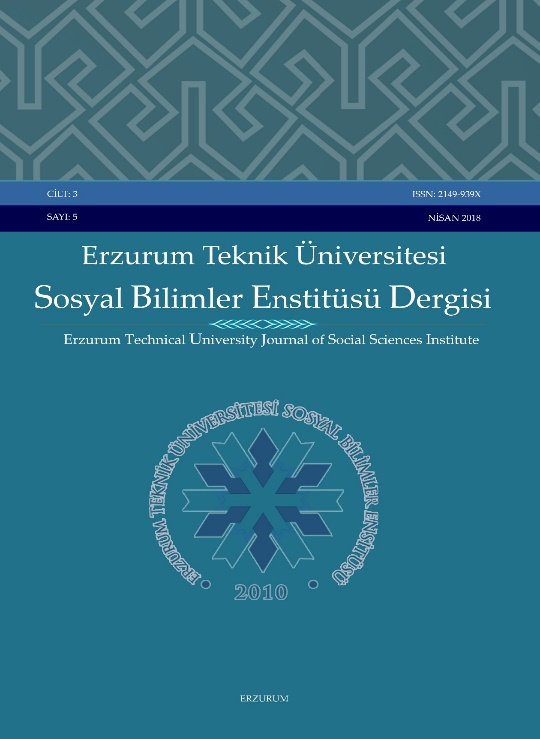 Kaynak: https://dergipark.org.tr/tr/download/issue-file/34478Beş satırdan kısa alıntılar ya tırnak içinde “Metnin içinde kullanılan fotoğraf, plan ve tabloların sayfa yapısının dışına çıkılmaması hususunda dikkat edilmelidir. Bu tür belgeler baskı tekniğine uygun çözünürlükte olmalı ve birden fazla ise numaralandırılmalıdır. Tablo, Fotoğraf ve Harita numaraları ortalı ve bold olmalıdır” (Etüsbed, 2020: 45).  Beş satırdan kısa alıntılar ya da italik Metnin içinde kullanılan fotoğraf, plan ve tabloların sayfa yapısının dışına çıkılmaması hususunda dikkat edilmelidir. Bu tür belgeler baskı tekniğine uygun çözünürlükte olmalı ve birden fazla ise numaralandırılmalıdır (Etüsbed, 2020: 45). Tablo, Fotoğraf ve Harita numaraları ortalı ve bold olmalıdır, beş satırdan uzun alıntılar satırın sağından ve solundan 1 cm içeride, 10 punto ve italik yazılmalıdır:Metnin içinde kullanılan fotoğraf, plan ve tabloların sayfa yapısının dışına çıkılmaması hususunda dikkat edilmelidir. Bu tür belgeler baskı tekniğine uygun çözünürlükte olmalı ve birden fazla ise numaralandırılmalıdır. Tablo, Fotoğraf ve Harita numaraları ortalı ve bold olmalıdır (Etüsbed, 2020: 60).Metnin içinde kullanılan fotoğraf, plan ve tabloların sayfa yapısının dışına çıkılmaması hususunda dikkat edilmelidir. Bu tür belgeler baskı tekniğine uygun çözünürlükte olmalı ve birden fazla ise numaralandırılmalıdır. Tablo, Fotoğraf ve Harita numaraları ortalı ve bold olmalıdır. Beş satırdan kısa alıntılar ya tırnak içinde ya da italik, beş satırdan uzun alıntılar satırın sağından ve solundan 1 cm içeride, 10 punto ve italik yazılmalıdır. Dergimizde APA Atıf Sistemi uygulanmaktadır. Bunun dışındaki hiçbir atıf sistemi kabul edilmeycektir.Tablo 1: Sistemin Üretim İhtiyaçlarına Uyarlanan Üretim KontrolleriKaynak: Karmarkar, 1989: 25* Birinci açıklayıcı dipnot** İkinci açıklayıcı dipnot.Metnin içinde kullanılan fotoğraf, plan ve tabloların sayfa yapısının dışına çıkılmaması hususunda dikkat edilmelidir. Bu tür belgeler baskı tekniğine uygun çözünürlükte olmalı ve birden fazla ise numaralandırılmalıdır. Tablo, Fotoğraf ve Harita numaraları ortalı ve bold olmalıdır. Beş satırdan kısa alıntılar ya tırnak içinde ya da italik, beş satırdan uzun alıntılar satırın sağından ve solundan 1 cm içeride, 10 punto ve italik yazılmalıdır. Dergimizde APA Atıf Sistemi uygulanmaktadır. Bunun dışındaki hiçbir atıf sistemi kabul edilmeycektir.Metnin içinde kullanılan fotoğraf, plan ve tabloların sayfa yapısının dışına çıkılmaması hususunda dikkat edilmelidir. Bu tür belgeler baskı tekniğine uygun çözünürlükte olmalı ve birden fazla ise numaralandırılmalıdır. Tablo, Fotoğraf ve Harita numaraları ortalı ve bold olmalıdır. Beş satırdan kısa alıntılar ya tırnak içinde ya da italik, beş satırdan uzun alıntılar satırın sağından ve solundan 1 cm içeride, 10 punto ve italik yazılmalıdır. Dergimizde APA Atıf Sistemi uygulanmaktadır. Bunun dışındaki hiçbir atıf sistemi kabul edilmeycektir. Beş satırdan kısa alıntılar ya tırnak içinde ya da italik, beş satırdan uzun alıntılar satırın sağından ve solundan 1 cm içeride, 10 punto ve italik yazılmalıdır. Dergimizde APA Atıf Sistemi uygulanmaktadır. Bunun dışındaki hiçbir atıf sistemi kabul edilmeycektir.1.2. Alt Başlık Metnin içinde kullanılan fotoğraf, plan ve tabloların sayfa yapısının dışına çıkılmaması hususunda dikkat edilmelidir. Bu tür belgeler baskı tekniğine uygun çözünürlükte olmalı ve birden fazla ise numaralandırılmalıdır. Tablo, Fotoğraf ve Harita numaraları ortalı ve bold olmalıdır. Beş satırdan kısa alıntılar ya tırnak içinde ya da italik, beş satırdan uzun alıntılar satırın sağından ve solundan 1 cm içeride, 10 punto ve italik yazılmalıdır.Metnin içinde kullanılan fotoğraf, plan ve tabloların sayfa yapısının dışına çıkılmaması hususunda dikkat edilmelidir. Bu tür belgeler baskı tekniğine uygun çözünürlükte olmalı ve birden fazla ise numaralandırılmalıdır. Tablo, Fotoğraf ve Harita numaraları ortalı ve bold olmalıdır. Beş satırdan kısa alıntılar ya tırnak içinde ya da italik, beş satırdan uzun alıntılar satırın sağından ve solundan 1 cm içeride, 10 punto ve italik yazılmalıdır. Dergimizde APA Atıf Sistemi uygulanmaktadır. Bunun dışındaki hiçbir atıf sistemi kabul edilmeycektir.Metnin içinde kullanılan fotoğraf, plan ve tabloların sayfa yapısının dışına çıkılmaması hususunda dikkat edilmelidir. Bu tür belgeler baskı tekniğine uygun çözünürlükte olmalı ve birden fazla ise numaralandırılmalıdır. Tablo, Fotoğraf ve Harita numaraları ortalı ve bold olmalıdır. Beş satırdan kısa alıntılar ya tırnak içinde ya da italik, beş satırdan uzun alıntılar satırın sağından ve solundan 1 cm içeride, 10 punto ve italik yazılmalıdır. Dergimizde APA Atıf Sistemi uygulanmaktadır. Bunun dışındaki hiçbir atıf sistemi kabul edilmeycektir.Metnin içinde kullanılan fotoğraf, plan ve tabloların sayfa yapısının dışına çıkılmaması hususunda dikkat edilmelidir. Bu tür belgeler baskı tekniğine uygun çözünürlükte olmalı ve birden fazla ise numaralandırılmalıdır. Tablo, Fotoğraf ve Harita numaraları ortalı ve bold olmalıdır. Beş satırdan kısa alıntılar ya tırnak içinde ya da italik, beş satırdan uzun alıntılar satırın sağından ve solundan 1 cm içeride, 10 punto ve italik yazılmalıdır. Dergimizde APA Atıf Sistemi uygulanmaktadır. Bunun dışındaki hiçbir atıf sistemi kabul edilmeycektir. Tablo, Fotoğraf ve Harita numaraları ortalı ve bold olmalıdır. Beş satırdan kısa alıntılar ya tırnak içinde ya da italik, beş satırdan uzun alıntılar satırın sağından ve solundan 1 cm içeride, 10 punto ve italik yazılmalıdır. Dergimizde APA Atıf Sistemi uygulanmaktadır. Bunun dışındaki hiçbir atıf sistemi kabul edilmeycektir.1.3. Alt Başlık1.3.1. Alt BAşlıkMetnin içinde kullanılan fotoğraf, plan ve tabloların sayfa yapısının dışına çıkılmaması hususunda dikkat edilmelidir. Bu tür belgeler baskı tekniğine uygun çözünürlükte olmalı ve birden fazla ise numaralandırılmalıdır. Tablo, Fotoğraf ve Harita numaraları ortalı ve bold olmalıdır. Beş satırdan kısa alıntılar ya tırnak içinde ya da italik, beş satırdan uzun alıntılar satırın sağından ve solundan 1 cm içeride, 10 punto ve italik yazılmalıdır. Dergimizde APA Atıf Sistemi uygulanmaktadır. Bunun dışındaki hiçbir atıf sistemi kabul edilmeycektir.Metnin içinde kullanılan fotoğraf, plan ve tabloların sayfa yapısının dışına çıkılmaması hususunda dikkat edilmelidir. Bu tür belgeler baskı tekniğine uygun çözünürlükte olmalı ve birden fazla ise numaralandırılmalıdır. Tablo, Fotoğraf ve Harita numaraları ortalı ve bold olmalıdır. Beş satırdan kısa alıntılar ya tırnak içinde ya da italik, beş satırdan uzun alıntılar satırın sağından ve solundan 1 cm içeride, 10 punto ve italik yazılmalıdır. Dergimizde APA Atıf Sistemi uygulanmaktadır. Bunun dışındaki hiçbir atıf sistemi kabul edilmeycektir. Sonuç bölümünde ise çalışmada varılan sonuçlar, önerilerle desteklenerek açıklanmalıdır.Metnin içinde kullanılan fotoğraf, plan ve tabloların sayfa yapısının dışına çıkılmaması hususunda dikkat edilmelidir. Bu tür belgeler baskı tekniğine uygun çözünürlükte olmalı ve birden fazla ise numaralandırılmalıdır. Tablo, Fotoğraf ve Harita numaraları ortalı ve bold olmalıdır. Beş satırdan kısa alıntılar ya tırnak içinde ya da italik, beş satırdan uzun alıntılar satırın sağından ve solundan 1 cm içeride, 10 punto ve italik yazılmalıdır.Metnin içinde kullanılan fotoğraf, plan ve tabloların sayfa yapısının dışına çıkılmaması hususunda dikkat edilmelidir. Bu tür belgeler baskı tekniğine uygun çözünürlükte olmalı ve birden fazla ise numaralandırılmalıdır. Tablo, Fotoğraf ve Harita numaraları ortalı ve bold olmalıdır. Beş satırdan kısa alıntılar ya tırnak içinde ya da italik, beş satırdan uzun alıntılar satırın sağından ve solundan 1 cm içeride, 10 punto ve italik yazılmalıdır. Dergimizde APA Atıf Sistemi uygulanmaktadır. Bunun dışındaki hiçbir atıf sistemi kabul edilmeycektir.Metnin içinde kullanılan fotoğraf, plan ve tabloların sayfa yapısının dışına çıkılmaması hususunda dikkat edilmelidir. Bu tür belgeler baskı tekniğine uygun çözünürlükte olmalı ve birden fazla ise numaralandırılmalıdır. Tablo, Fotoğraf ve Harita numaraları ortalı ve bold olmalıdır. Beş satırdan kısa alıntılar ya tırnak içinde ya da italik, beş satırdan uzun alıntılar satırın sağından ve solundan 1 cm içeride, 10 punto ve italik yazılmalıdır. Dergimizde APA Atıf Sistemi uygulanmaktadır. Bunun dışındaki hiçbir atıf sistemi kabul edilmeycektir. Sonuç bölümünde ise çalışmada varılan sonuçlar, önerilerle desteklenerek açıklanmalıdır.Metnin içinde kullanılan fotoğraf, plan ve tabloların sayfa yapısının dışına çıkılmaması hususunda dikkat edilmelidir. Bu tür belgeler baskı tekniğine uygun çözünürlükte olmalı ve birden fazla ise numaralandırılmalıdır. Tablo, Fotoğraf ve Harita numaraları ortalı ve bold olmalıdır. Beş satırdan kısa alıntılar ya tırnak içinde ya da italik, beş satırdan uzun alıntılar satırın sağından ve solundan 1 cm içeride, 10 punto ve italik yazılmalıdır. Dergimizde APA Atıf Sistemi uygulanmaktadır. Bunun dışındaki hiçbir atıf sistemi kabul edilmeycektir.Metnin içinde kullanılan fotoğraf, plan ve tabloların sayfa yapısının dışına çıkılmaması hususunda dikkat edilmelidir. Bu tür belgeler baskı tekniğine uygun çözünürlükte olmalı ve birden fazla ise numaralandırılmalıdır. Tablo, Fotoğraf ve Harita numaraları ortalı ve bold olmalıdır. Beş satırdan kısa alıntılar ya tırnak içinde ya da italik, beş satırdan uzun alıntılar satırın sağından ve solundan 1 cm içeride, 10 punto ve italik yazılmalıdır. Dergimizde APA Atıf Sistemi uygulanmaktadır. Bunun dışındaki hiçbir atıf sistemi kabul edilmeycektir. Sonuç bölümünde ise çalışmada varılan sonuçlar, önerilerle desteklenerek açıklanmalıdır.Metnin içinde kullanılan fotoğraf, plan ve tabloların sayfa yapısının dışına çıkılmaması hususunda dikkat edilmelidir. Bu tür belgeler baskı tekniğine uygun çözünürlükte olmalı ve birden fazla ise numaralandırılmalıdır. Tablo, Fotoğraf ve Harita numaraları ortalı ve bold olmalıdır. SonuçMetnin içinde kullanılan fotoğraf, plan ve tabloların sayfa yapısının dışına çıkılmaması hususunda dikkat edilmelidir. Bu tür belgeler baskı tekniğine uygun çözünürlükte olmalı ve birden fazla ise numaralandırılmalıdır. Tablo, Fotoğraf ve Harita numaraları ortalı ve bold olmalıdır. Beş satırdan kısa alıntılar ya tırnak içinde ya da italik, beş satırdan uzun alıntılar satırın sağından ve solundan 1 cm içeride, 10 punto ve italik yazılmalıdır. Dergimizde APA Atıf Sistemi uygulanmaktadır. Bunun dışındaki hiçbir atıf sistemi kabul edilmeycektir. Sonuç bölümünde ise çalışmada varılan sonuçlar, önerilerle desteklenerek açıklanmalıdır.Metnin içinde kullanılan fotoğraf, plan ve tabloların sayfa yapısının dışına çıkılmaması hususunda dikkat edilmelidir. Bu tür belgeler baskı tekniğine uygun çözünürlükte olmalı ve birden fazla ise numaralandırılmalıdır. Tablo, Fotoğraf ve Harita numaraları ortalı ve bold olmalıdır. Beş satırdan kısa alıntılar ya tırnak içinde ya da italik, beş satırdan uzun alıntılar satırın sağından ve solundan 1 cm içeride, 10 punto ve italik yazılmalıdır. Dergimizde APA Atıf Sistemi uygulanmaktadır. Bunun dışındaki hiçbir atıf sistemi kabul edilmeycektir. Sonuç bölümünde ise çalışmada varılan sonuçlar, önerilerle desteklenerek açıklanmalıdır.KaynakçaPacitti, P. (1969). Örgütsel Şebekeler (çev. Ahmet Solaklı), New York: Prentice Hall.Sucuoğlu, B. (1997). “Özürlü Çocukların Aileleriyle Yapılan Çalışmalar”.  Ahmet Karancı (Ed.), Farklılıkla Yaşamak Aile ve Toplumun Farklı Gereksinimleri Olan Bireylerle Birlikteliği (2. Baskı). Ankara: Türk Psikologlar Derneği Yayınları, 35-56.Uçak, Nazan (2005), “Sosyal Bilimlerde Bilginin Üretimi, Erişimi ve Kullanımı”. Osman Horata (Haz.). Sosyal Bilimlerde Süreli Yayınlar ve Bilgi Teknolojileri Sempozyumu Bildiriler Kitabı. Ankara: Yeni Avrasya, 92-103.Arens, A. (2000). “The Audit Process”. Randal Elder (Ed), Auditing-An Integrated Approach. New Jersey: Prentice Hall, 141- 217.Devlet Planlama Teşkilatı. (1984). Türkiye’de Sanayileşme Sorunları. Ankara: DPT Yayınları.Brownlie, D. (2007). "Toward effective poster presentations: An annotated bibliography". European Journal of Marketing, 41, 1245-1283. doi:10.1108/03090560710821161Kahraman, H. B. (2018, 9 Kasım). Büyük Tıkınma ya da Edebiyatı Edebiyatımsılarla Öldürüş. Sabah Gazetesi. https://www.sabah.com.tr/yazarlar/kitap/kahraman/2018/11/09/buyuk-tikinma-ya-da-edebiyati-edebiyatimsilarla-oldurus (29 Ocak 2020).Harvard University. (2019, 28 Ağustos). Soft Robotic Gripper For Jellyfish [Video]. YouTube. https://www.youtube.com/watch?v=guRoWTYfxMsT.C. İçişleri Bakanlığı [@TC_icisleri]. (2020, 15 Ocak). Yabancı Terörist Savaşçıların (YTS) ülkelerine iadelerine devam edilmektedir. Bu kapsamda bugün Almanya vatandaşı 3 yabancı Terörist Savaşçı, ülkesine sınır dışı edildi. Kamuoyuna saygıyla duyurulur [Tweet]. Twitter. https://twitter.com/TC_icisleri/status/1217510258601533443Malzeme PlanlamaÜretim EmriAtölye KontrolüÇekme (sürekli)TZÜHıza dayalıTZÜ/çekmeMelez(tekrarlı parti)TZÜ/MİPÇekme veya MİPÇekmeMelez(dinamik parti)MİPMİPSipariş çizelgelemeİtme (atölye)MİPSipariş çizelgelemeFaaliyet çizelgeleme